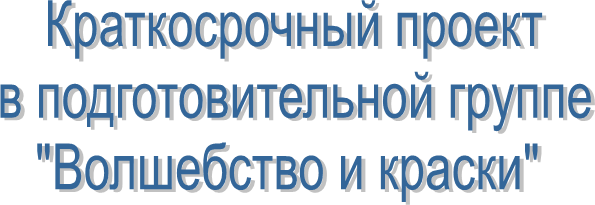 Воспитатель  Егорова Т.Е.Цель проекта:           Выявление и развитие творческих способностей у детей подготовительной группы путём проведения занимательных занятий рисования красками.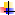 Задачи проекта:Обучающие:    Познакомить детей с некоторыми видами нетрадиционной техники рисования.    Научить создавать свой неповторимый образ, в рисунках выбирая материал для нетрадиционного рисования и умело его использовать.Развивающие:    Развивать творчество, фантазию.     Развивать чувство коллективизма, товарищества, стремления прийти, на помощь друг другу.Воспитательные:    Вызвать интерес к различным изобразительным материалам и желание действовать с ними; Для родителей:    Ориентировать родителей на развитие у детей изобразительного творчества  путём совместного участия.    Консультация для родителей «Нетрадиционные техники рисования».Тип проекта:  творческийУчастники проекта:  воспитатели, дети подготовительной  группы , родители.Срок реализации: с 04.02.2019  по 07.03. 2019 годаЭтапы проекта:I этап:  ОрганизационныйII этап:  ПрактическийIII этап:  ЗаключительныйПредполагаемый результат:        Увеличить динамику высокого уровня развития  изобразительной деятельности;        Умение применять усвоенные техники рисования;         Стремиться быть оригинальным в выборе средств своего замысла;         Давать оценку продуктам своей и чужой деятельности. Продукты проекта:   1.     детские творческие работы;2.     презентация.                     Актуальность проекта:Одной из современных проблем дошкольной педагогики является воспитание творческой личности.Творческая деятельность - это свободная деятельность по созданию нового продукта, несущего в себе отражение личностного «Я»..Именно творческая деятельность ребенка  делает его существом, обращенным к будущему, созидающим его и видоизменяющим свое настоящее.Проблема детского творчества - одна из актуальных проблем педагогики и психологиДетское творчество - это создание ребенком субъективно (значимого прежде всего для него) нового продукта (рисунка, лепки и т.д.); и объективно значимого для общества эффекта, получаемого в виде психического развития ребенка в процессе творческой деятельности; результата (придумывание к известному новых, ранее не используемых деталей, по-новому характеризующих создаваемый образ).К основным видам творческой деятельности относятся; художественная творческая деятельность(изобразительное искусство, декоративно-прикладное и т.д.)Деятельность по изобразительному искусству дает возможность насладиться положительными эмоциями, почувствовать себя хозяином своего творчества. Дети изучают и учатся познавать окружающий мир, копируя его. В их рисунках отражается личное отношение ко всему происходящему вокруг. Разнообразие форм, методов и приемов работы по изобразительной деятельности развивает художественные способности ребенка .нетрадиционное рисование - это такое искусство, которое не основывается на традициях, не придерживается их, а отличается необычностью, оригинальностью. Рисование в нетрадиционном стиле увлекает, завораживает, восхищает и удивляет детей. Ведь здесь используются необычные материалы, а самое главное, нет места слову «нельзя». Можно изображать что хочешь, как хочешь и чем хочешь. Более того, не возбраняется самому придумать новую технику изображения образа. Нетрадиционные техники рисования в детском саду учат ребят выражать задуманное свободно, без всяких ограничений. Детские страхи отступают, появляется уверенность в себе. Необычность нетрадиционного рисования заключается в том, что оно дает возможность детям быстро получить желаемый результат. План реализации проекта:Выполнение проектаВзаимодействие с детьмиОбразовательная областьФизическое развитие:        Подвижные игры «Краски», «Цвет»;        Проведение динамических пауз, физкультминуток.Образовательная область Социально-коммуникативное развитие:        Просмотр мультфильма « Игра с радугой»        Беседа о празднике « День защитника Отечества»Образовательная областьПознавательное развитие         Опытно-экспериментальная деятельность         Видео-ролик « Шоу мыльных пузырей»Образовательная областьРечевое развитие        Чтение художественных произведений:        Ш. Перро «Золушка»;        В. Катаев « Цветик-семицветик»;        словесная игра « Хорошо - плохо».Образовательная областьХудожественно-эстетическое развитиеПрослушивание музыкальных произведений:        П.И. Чайковский « Вальс цветов»        Марш « Служить России»        Выставки творческих работ по темам: «Защитники Отечества». «Цветы для феи»        Рассматривание иллюстраций радуги, военной техники, военных профессий        НОД «Цветы для феи»        НОД « Радуга-дуга»        НОД «Защитники Отечества»        НОД « Мимоза для мамы»        НОД « Сказка мыльных пузырей» Взаимодействие с родителями1.     Консультация: « Рисование нетрадиционными способами»2.     Презентация проекта на родительском собранииВзаимодействие с педагогами 1.     Консультация: « Нетрадиционные техники рисования для детей дошкольного возраста»              2.     Презентация проекта  педагогическому  сообществуСписок  литературы1.     Детство: Примерная основная общеобразовательная программа дошкольного образования [Текст] Т.И Бабаева, А.Г Гогоберидзе, З.А Михайлова и др. – СПб : ООО  Издательство «Детство – ПРЕСС», 2011. – 528 с.2.     Комарова, Т.С. Изобразительная деятельность в детском саду[Текст] /Т. С. Комарова, Н.П. Сакулина,пособие для воспитателей. – 2-е изд. и доп. – М.: Просвещение,1982.– 208 с.3.     Волчкова, В.Н. Развитие и воспитание детей младшего дошкольного возраста»» [Текст] / В.Н.Волчкова, Н.В. Степанова, практическое пособие для воспитателей детских садов. – Воронеж: ТЦ « Учитель», 2001. – 392с.4.     Давыдова, Н.А. Комплексно-тематическое планирование по программе « Детство» [Текст] / Н.А.Давыдова, Е.А.Лысова, Е.А. Луценко и др. – Волгоград: Учитель, 2013. – 279с.5.     Давыдова, Г.Н. Нетрадиционные техники рисования в детском саду[Текст] /Г.Н.Давыдова, Скрипторий, 2003.6.     Венгер, Л.А. Воспитание сенсорной культуры ребенка[Текст] /Л. А. Венгер,  Э. Г. Пилюгина, Н. Б. Венгер. – М.:«Просвещение», 2005. 7.     Ксензова, Г.Ю. Перспективные школьные технологии [Текст]/ учебно-метод. пособие/Г.Ю.Ксензова. – М., 2000. 8.     Комарова, Т.С. Детское художественное творчество [Текст] /Т.С.Комарова.– М. :Мозаика-Синтез, 2005. 9.     Субботина Л. Развитие воображения у детей [Текст] Л.Субботина. – Ярославль, 1998. 10. Никитина, А. В. Нетрадиционные техники рисования в детском саду [Текст] А.В. Никитина. – Каро, 2007. №МероприятиеСрокиПодготовительный этапПодготовительный этапПодготовительный этап1Разработка консультаций, памяток для родителей и педагогов.-2Изучение методической литературы.-3Подборка материалов для НОД.-Практический этапПрактический этапПрактический этап1Рисование методом волшебного рисунка                                                                                     (свеча + акварель).2Пластилинография(рисование пластилином) 3Рисование по соли4Рисование мыльными пузырями5 Оттиск смятой бумагой.Заключительный этапЗаключительный этапЗаключительный этап1Выставка творческих работ воспитанников2Презентация  проекта педагогическому сообществу и родителямВ течение года